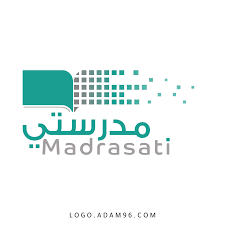 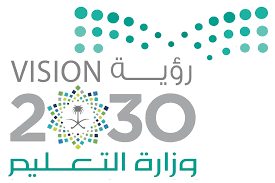 اختبار الفترة الأولى مادة الدراسات الإسلامية للصف الثالث الفصل الدراسي الثاني للعام 1444هـالسؤال الأول : اختاري الإجابة الصحيحة فيما يلي : السؤال الثاني :ضعي الرقم المناسب من العامود ( أ ) امام مايناسبه من العامود ( ب ) : ترك الطعام والشراب من طلوع الفجر الى غروب الشمس تقرباً لله .الصومالعبادةج- الطاعةالشهر الذي يصومه المسلمون في جميع انحاء الأرض .شوالرمضانج- محرمالتوجه الى مكة في اشهر الحج لأداء المناسك تقرباً لله .الصومالايمانج- الحجلا تصح الصلاة دون :استقبال القبلةالهدوء في المسجدج- تحية المسجدمن شروط الصلاة :الاحسانالصدقةج- دخول الوقتالرقم ( أ )( ب )1الايمان بالقران الكريم :اليمنى 2حكم صوم رمضان القلب3الحج المبرور ليس له جزاء الا :الجنة 4النية محلها :واجب 5ادخل المسجد برجلي من الايمان بالكتب 